AMOSSHE National Conference 2020: 
delegate session proposal form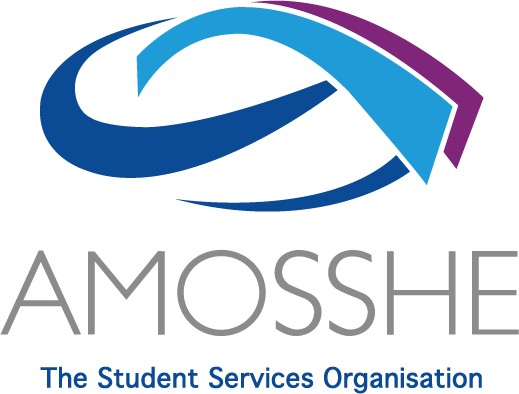 Use this form to submit a session proposal for the AMOSSHE National Conference 2020. The conference takes place between Wednesday 8 July and Friday 10 July 2020 at the Crowne Plaza hotel in Newcastle upon Tyne, England. You can use this form to make one session proposal. If you want to make more than one proposal, please submit a separate form for each. Please email your completed form to info@amosshe.org.uk.Please submit your proposal by 17:00 on Monday 24 February 2020.For more information about submitting a proposal, see: www.amosshe.org.uk/national-conference-2020-call-for-proposals.Your proposalAgreementIf your proposal is accepted, you agree to:Work with the AMOSSHE National Conference team to develop your session.Provide copies of any handouts / presentation materials at a date to be agreed with the AMOSSHE team.The inclusion of your name, job title and organisation on the delegate list, which is distributed to all attendees and sponsors.Provide further information if required, possibly at reasonably short notice.Session leader contact detailsPlease provide the details of the person who will be your main contact for this proposal. This person must register as a conference delegate for at least the day on which their session takes place. AMOSSHE will register the session leaders as delegates as soon as booking opens, to ensure that you get the best rates. You can find the conference prices here: www.amosshe.org.uk/event-3486356If you think that you may not be able to register as a delegate, please email info@amosshe.org.uk to discuss this with the National Office team before you submit the proposal.Co-presenter 1 contact detailsPlease provide the details of any extra person who will co-present the session. This person must register as a conference delegate for at least the day on which their session takes place. AMOSSHE will register the co-presenter as a delegate as soon as booking opens, to ensure that you get the best rates. You can find the conference prices here: www.amosshe.org.uk/event-3486356 If you think that the co-presenter may not be able to register as a delegate, please email info@amosshe.org.uk to discuss this with the National Office team before you submit the proposal.Co-presenter 2 contact detailsPlease provide the details of any extra person who will co-present the session. This person must register as a conference delegate for at least the day on which their session takes place. AMOSSHE will register the co-presenter as a delegate as soon as booking opens, to ensure that you get the best rates. You can find the conference prices here: www.amosshe.org.uk/event-3486356 If you think that the co-presenter may not be able to register as a delegate, please email info@amosshe.org.uk to discuss this with the National Office team before you submit the proposal.Co-presenter 3 contact detailsPlease provide the details of any extra person who will co-present the session. This person must register as a conference delegate for at least the day on which their session takes place. AMOSSHE will register the co-presenter as a delegate as soon as booking opens, to ensure that you get the best rates. You can find the conference prices here: www.amosshe.org.uk/event-3486356 If you think that the co-presenter may not be able to register as a delegate, please email info@amosshe.org.uk to discuss this with the National Office team before you submit the proposal.Co-presenter 4 contact detailsPlease provide the details of any extra person who will co-present the session. This person must register as a conference delegate for at least the day on which their session takes place. AMOSSHE will register the co-presenter as a delegate as soon as booking opens, to ensure that you get the best rates. You can find the conference prices here: www.amosshe.org.uk/event-3486356 If you think that the co-presenter may not be able to register as a delegate, please email info@amosshe.org.uk to discuss this with the National Office team before you submit the proposal.Extra session leadersIf you want more people to take part in your session, please email their details to Anya at info@amosshe.org.uk. Please consider whether the number of session leaders is appropriate for your session. For example, if your session is a presentation, four or more presenters might feel disjointed.Thank you for your proposal. 
AMOSSHE will contact you to confirm that we’ve received it.What’s the title of your session?What’s your session about?Please answer in 200 words or less.Which kind of session is it?Please choose one. If you want to submit more than one proposal, please submit a separate form for each. Workshop (60 or 90 minutes, involving practical input from attendees, enabling them to explore issues and challenges and exchange best practice. If you choose to start the workshop with a presentation, this should last no longer than 20 minutes, and the main content should involve audience participation) Presentation (60 minutes, including 15 minutes for questions and discussion)How long do you need for your session (workshop proposals only)? 60 minutes 90 minutesWhat are the learning outcomes for attendees?What will participants take away from your session? Please answer in 150 words or less.What’s the research background and/or evaluated outcomes of your session?We are particularly keen to showcase examples of evidence-based practice built on solid research, and evaluated practice that demonstrates a real impact. Please summarise these aspects of your session in 200 words or less.Does your session relate to one of the conference themes?Please tick at least one. Inspiration – inspiring colleagues to do their very best, creating open, supportive environments for both staff and students to pursue an inspirational journey, and developing narratives that inspire and influence. Design – creating innovative initiatives, projects and approaches to Student Services design, using evidence to identify needs or gaps, and evaluating to demonstrate real impact. Excellence – imagining the future we want to move to, the creative steps to get there, and identifying what excellence in Student Services really means. Something else.What activities you will ask delegates to participate in (workshop proposals only)?Please describe in 150 words or less.Do you want to limit the number of delegates in your session?If so, please specify the maximum number of delegates. The minimum number is 50.On which days / times can you run your session? Wednesday 8 July (afternoon) Thursday 9 July (morning) Thursday 9 July (afternoon) Friday 10 July (morning)Would you be prepared to run your session more than once during the conference? Yes NoAny other comments about your session?TitleFirst nameLast nameJob titleOrganisation nameEmail addressPhone numberPostal addressPreferred pronounsPlease indicate the pronouns you want people to use to refer to you She / her / hers He / him / his They / them / theirsAny special requirements?For example, dietary, access, sight / hearing, considerations for pregnant women, under 18 years oldFirst time at conference?Is this the first time the delegate has attended an AMOSSHE conference? Yes NoFinance contact first nameOnly complete if the contact details for administration and invoicing are different to those for the attendeeFinance contact last nameFinance contact job titleFinance contact email addressFinance contact phone numberFinance contact postal addressIf the address is the same as for the attendee's organisation, you don't need to fill this inDo you need to raise a purchase order number for invoicing?If yes, please quote your purchase order number in the next box below, or send it to info@amosshe.org.uk so that AMOSSHE can quote it on your invoice YesWhat other information does AMOSSHE need for invoicing?Please provide any other information that your organisation requires for invoicing, for example vendor codes or purchase order numbersType of bookingPlease specify the type of conference booking you want to make Residential (all three days of the conference, including accommodation for two nights at the conference venue with all meals, and all evening events) Three days non-residential (all three days of the conference, including lunch and refreshments) Wednesday 8 July only (including lunch and refreshments) Thursday 9 July only (including lunch and refreshments) Friday 10 July only (including lunch and refreshments)Non-residential day delegate attendance at evening networking events (including dinner, drinks and entertainment): Wednesday 8 July Thursday 9 July (gala dinner)TitleFirst nameLast nameJob titleOrganisation nameEmail addressPhone numberPostal addressPreferred pronounsPlease indicate the pronouns you want people to use to refer to you She / her / hers He / him / his They / them / theirsAny special requirements?For example, dietary, access, sight / hearing, considerations for pregnant women, under 18 years oldFirst time at conference?Is this the first time the delegate has attended an AMOSSHE conference? Yes NoFinance contact first nameOnly complete if the contact details for administration and invoicing are different to those for the attendeeFinance contact last nameFinance contact job titleFinance contact email addressFinance contact phone numberFinance contact postal addressIf the address is the same as for the attendee's organisation, you don't need to fill this inDo you need to raise a purchase order number for invoicing?If yes, please quote your purchase order number in the next box below, or send it to info@amosshe.org.uk so that AMOSSHE can quote it on your invoice YesWhat other information does AMOSSHE need for invoicing?Please provide any other information that your organisation requires for invoicing, for example vendor codes or purchase order numbersType of bookingPlease specify the type of conference booking you want to make Residential (all three days of the conference, including accommodation for two nights at the conference venue with all meals, and all evening events) Three days non-residential (all three days of the conference, including lunch and refreshments) Wednesday 8 July only (including lunch and refreshments) Thursday 9 July only (including lunch and refreshments) Friday 10 July only (including lunch and refreshments)Non-residential day delegate attendance at evening networking events (including dinner, drinks and entertainment): Wednesday 8 July Thursday 9 July (gala dinner)TitleFirst nameLast nameJob titleOrganisation nameEmail addressPhone numberPostal addressPreferred pronounsPlease indicate the pronouns you want people to use to refer to you She / her / hers He / him / his They / them / theirsAny special requirements?For example, dietary, access, sight / hearing, considerations for pregnant women, under 18 years oldFirst time at conference?Is this the first time the delegate has attended an AMOSSHE conference? Yes NoFinance contact first nameOnly complete if the contact details for administration and invoicing are different to those for the attendeeFinance contact last nameFinance contact job titleFinance contact email addressFinance contact phone numberFinance contact postal addressIf the address is the same as for the attendee's organisation, you don't need to fill this inDo you need to raise a purchase order number for invoicing?If yes, please quote your purchase order number in the next box below, or send it to info@amosshe.org.uk so that AMOSSHE can quote it on your invoice YesWhat other information does AMOSSHE need for invoicing?Please provide any other information that your organisation requires for invoicing, for example vendor codes or purchase order numbersType of bookingPlease specify the type of conference booking you want to make Residential (all three days of the conference, including accommodation for two nights at the conference venue with all meals, and all evening events) Three days non-residential (all three days of the conference, including lunch and refreshments) Wednesday 8 July only (including lunch and refreshments) Thursday 9 July only (including lunch and refreshments) Friday 10 July only (including lunch and refreshments)Non-residential day delegate attendance at evening networking events (including dinner, drinks and entertainment): Wednesday 8 July Thursday 9 July (gala dinner)TitleFirst nameLast nameJob titleOrganisation nameEmail addressPhone numberPostal addressPreferred pronounsPlease indicate the pronouns you want people to use to refer to you She / her / hers He / him / his They / them / theirsAny special requirements?For example, dietary, access, sight / hearing, considerations for pregnant women, under 18 years oldFirst time at conference?Is this the first time the delegate has attended an AMOSSHE conference? Yes NoFinance contact first nameOnly complete if the contact details for administration and invoicing are different to those for the attendeeFinance contact last nameFinance contact job titleFinance contact email addressFinance contact phone numberFinance contact postal addressIf the address is the same as for the attendee's organisation, you don't need to fill this inDo you need to raise a purchase order number for invoicing?If yes, please quote your purchase order number in the next box below, or send it to info@amosshe.org.uk so that AMOSSHE can quote it on your invoice YesWhat other information does AMOSSHE need for invoicing?Please provide any other information that your organisation requires for invoicing, for example vendor codes or purchase order numbersType of bookingPlease specify the type of conference booking you want to make Residential (all three days of the conference, including accommodation for two nights at the conference venue with all meals, and all evening events) Three days non-residential (all three days of the conference, including lunch and refreshments) Wednesday 8 July only (including lunch and refreshments) Thursday 9 July only (including lunch and refreshments) Friday 10 July only (including lunch and refreshments)Non-residential day delegate attendance at evening networking events (including dinner, drinks and entertainment): Wednesday 8 July Thursday 9 July (gala dinner)TitleFirst nameLast nameJob titleOrganisation nameEmail addressPhone numberPostal addressPreferred pronounsPlease indicate the pronouns you want people to use to refer to you She / her / hers He / him / his They / them / theirsAny special requirements?For example, dietary, access, sight / hearing, considerations for pregnant women, under 18 years oldFirst time at conference?Is this the first time the delegate has attended an AMOSSHE conference? Yes NoFinance contact first nameOnly complete if the contact details for administration and invoicing are different to those for the attendeeFinance contact last nameFinance contact job titleFinance contact email addressFinance contact phone numberFinance contact postal addressIf the address is the same as for the attendee's organisation, you don't need to fill this inDo you need to raise a purchase order number for invoicing?If yes, please quote your purchase order number in the next box below, or send it to info@amosshe.org.uk so that AMOSSHE can quote it on your invoice YesWhat other information does AMOSSHE need for invoicing?Please provide any other information that your organisation requires for invoicing, for example vendor codes or purchase order numbersType of bookingPlease specify the type of conference booking you want to make Residential (all three days of the conference, including accommodation for two nights at the conference venue with all meals, and all evening events) Three days non-residential (all three days of the conference, including lunch and refreshments) Wednesday 8 July only (including lunch and refreshments) Thursday 9 July only (including lunch and refreshments) Friday 10 July only (including lunch and refreshments)Non-residential day delegate attendance at evening networking events (including dinner, drinks and entertainment): Wednesday 8 July Thursday 9 July (gala dinner)